Gift Aid DeclarationFor past, present and future donationsBoost your donation by 25p of Gift Aid for every £1 you donateGift Aid is reclaimed by the charity from the tax you pay for the current tax year. Your address is needed to identify you as a current UK taxpayer.Under the Gift Aid scheme we can also claim Gift Aid on Membership subscriptions made since June 2012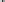 In order to Gift Aid your donation you must enter an ‘X’ the box below: ** I want to Gift Aid any donations I make in the future or have made in past to:Name of Charity: Frome’s Missing Links, Registered Charity No 1166492.I am a UK taxpayer and understand that if I pay less Income Tax and/or Capital Gains Tax than the amount of Gift Aid claimed on all my donations in that tax year it is my responsibility to pay any difference.My DetailsName: Address:  Date: Please notify the charity if you:want to cancel this declaration 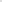 change your name or home addressno longer pay sufficient tax on your income and/or capital gainsIf you pay Income Tax at the higher or additional rate and want to receive the additional tax relief due to you, you must include all your Gift Aid donations on your Self-Assessment tax return or ask HM Revenue and Customs to adjust your tax code.Please email the completed form to: donations@fromesmissinglinks.org.uk or post to:Frome's Missing Links6 Blagdon WalkFromeBA11 2YH